АДМИНИСТРАЦИЯ ГАВРИЛОВСКОГО СЕЛЬСОВЕТА САРАКТАШСКОГО РАЙОНА ОРЕНБУРГСКОЙ ОБЛАСТИП О С Т А Н О В Л Е Н И Е_________________________________________________________________________________________________________23.12.2019 				с. Гавриловка		        № 50-пВ связи с празднованием в 2020 году 75-й годовщины Победы в Великой Отечественной войне 1941-1945 годовОбразовать рабочую группу по подготовке к празднованию 75-летия Победы в Великой Отечественной войне 1941 – 1945 годов и утвердить ее состав согласно приложению № 1.Утвердить план основных мероприятий по подготовке и проведению празднования 75-й годовщины Победы в Великой Отечественной войне 1941-1945 годов на территории муниципального образования Гавриловский сельсовет Саракташского района Оренбургской области согласно приложению № 2.Настоящее постановление вступает в силу со дня его подписания и подлежит размещению на официальном сайте администрации Гавриловского сельсовета Саракташского района Оренбургской области.Контроль за исполнением настоящего постановления оставляю за собой.      Глава Гавриловского сельсовета:                                   Е.И. ВарламоваРазослано: администрация района, в делоПриложение № 1 к постановлению администрации сельсоветаот 23.12.2019 г. № 50-пСОСТАВрабочей группы по подготовке к празднованию 75-летия Победыв Великой Отечественной войне 1941-1945 годов Приложение № 2 к постановлению администрации сельсоветаот 23.12.2019 г. № 50-пПЛАНосновных мероприятий по подготовке и проведению 75-й годовщины Победы в Великой Отечественной войне 1941-1945 годов на территории муниципального образования Гавриловский сельсовет Саракташского района Оренбургской области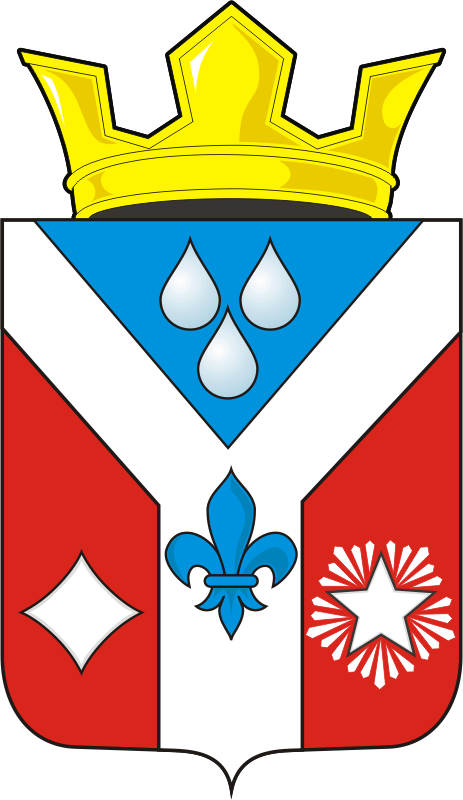 О праздновании 75-й годовщины Победы в Великой Отечественной войне 1941-1945 годов на территории муниципального образования Гавриловский сельсовет Саракташского района Оренбургской области Варламова Елена Ивановна-руководитель рабочей группы, глава Гавриловского сельсовета Члены рабочей группы:Морозова Людмила Ивановна-Заведующая библиотекой   Хайбулин Анатолий Мулланурович-директор ДК с.ГавриловкаВахитова Екатерина Викторовна- специалист администрацииИшкуватов Хамит Галимьянович-директор МОБУ «Гавриловская СОШ»Карпухина Елена Константиновна- социальный работникПолякова Надежда Ивановна-  заведующая Гавриловским ФАП№п/пНаименование мероприятияСрок проведенияОтветственныеОформление и ремонт Памятника Солдату, увековечивающего память участников в Великой Отечественной войне 1941-1945 гг.2020 годВарламова Е.И. - глава Гавриловского сельсоветаучастие в социальном проекте «Добровольцы Победы»2020 годИшкуватов Х.Г., директор МОБУ "Гавриловская СОШ"Размещение печатной продукции, посвященной 75-летию Победы на стендах организаций, расположенных на территории сельсовета2020 годВарламова Е.И. - глава Гавриловского сельсовета«Наши земляки – герои ВОВ» –  урок памяти к дню снятия Блокады.26.01.2020Морозова Л.И. - зав. библиотекойУчастие в районном фестивале "Обильный край благословенныйянварь - февраль 2020 годаХайбулин А.М. - директор ДКМорозова Л.И. - зав. библиотекой«Наши земляки – герои ВОВ» –  урок памяти к дню снятия Блокады. (к 75-летию Победы в ВОВ)27.01.2020Хайбулин А.М. - директор ДК«Вспомните о них…» – встреча с ветеранами (к Дню памяти вывода войск из Демократической республики Афганистан)15.02.2020Хайбулин А.М. - директор ДКУчастие в районном фестивале патриотической песни «Пою мое Отечество»16.02. 2020 Ишкуватов Х.Г., директор МОБУ "Гавриловская СОШ"«Учимся побеждать» – военно – исторический турнир (к Дню защитника Отечества)21.02.2020Морозова Л.И. - зав. библиотекой«Во славу Отечества»» – концерт (к Дню защитника Отечества)21.02.2020Хайбулин А.М. - директор ДК«Капельки поэзии» – поэтический час (Всемирный день поэзии) «Неделя детской книги в Оренбуржье»23.03.2020Морозова Л.И. - зав. библиотекой«Солдатам Великой Отечественной посвящается…»: областной конкурс юных чтецов23.04.2020Морозова Л.И. - зав. библиотекой«Они ковали Победу» – встреча с тружениками тыла ВОВ30.04.2020Морозова Л.И. - зав. библиотекойХайбулин А.М. - директор ДК«Солдатам Победы – с благодарностью!» – акция – поздравительная открытка ветерану01.05.2020Морозова Л.И. - зав. библиотекойХайбулин А.М. - директор ДКИшкуватов Х.Г., директор МОБУ "Гавриловская СОШ"«Подарок ветерану» - акция – посещение на дому03.05.2020Морозова Л.И. - зав. библиотекойХайбулин А.М. - директор ДК«Читаем детям о войне» -VIII ежегодная областная акция.«2020 минут чтения о войне» громкие чтения04.05.2020Морозова Л.И. - зав. библиотекой«Вальс Победы» (к 75-летию Победы в ВОВ)- акция, читаем стихи о войне по кругу05.05.2020Морозова Л.И. - зав. библиотекойХайбулин А.М. - директор ДК«Георгиевская ленточка» - акция – поделки (Кружок «Читаем вместе»)06.05.2020Морозова Л.И. - зав. библиотекойХайбулин А.М. - директор ДК«Свеча памяти» - акция – экскурсия в парке08.05.2020Морозова Л.И. - зав. библиотекойХайбулин А.М. - директор ДК«Долгое эхо войны» – митинг, бессмертный полк09.05.2020Варламова Е.И. - глава Гавриловского сельсоветаМорозова Л.И. - зав. библиотекойХайбулин А.М. - директор ДК«Война и дети» «Дети – герои Великой Отечественной войны» – громкое чтения, концерт военной песни09.05.2020Морозова Л.И. - зав. библиотекойХайбулин А.М. - директор ДК«Их подвиг бессмертен» –митинг (День памяти и скорби)22.06.2020Морозова Л.И. - зав. библиотекойХайбулин А.М. - директор ДКИшкуватов Х.Г., директор МОБУ "Гавриловская СОШ"«Ветер с фронта» – конкурс военной песни, информационный обзор книг о войне26.06.2020Хайбулин А.М. - директор ДКМорозова Л.И. - зав. библиотекой«И в сердце светит Русь…» –  круглый стол, к дню героев Отечества.09.12.2020Морозова Л.И. - зав. библиотекой